	Module 12:  Employee Wellness  (Core) :       Name: ___________________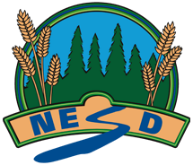 Feedback:Fully meeting expectations, with enriched understanding (EU)Fully meeting grade level expectations (FM)Mostly meeting grade level expectations (MM)Not yet meeting grade level expectations (NY)Justify the importance of wellness practices for employers and employees.You can thoughtfully justify the importance of wellness practices for employers and employees.You might be: Drawing connections between potential risks and employee productivityYou can justify the importance of wellness practices for employers and employees.
You show this by:Identifying potential risks to health in an office environmentMaking relevant suggestions to minimize health risks in an office environmentYou support your justification with relevant details and examples. You are exploring and practicing justifying the importance of wellness practices for employers and employees.You may be: Misidentifying potential risks to health in an office environmentMaking suggestions that would not have a significant impact on workplace health. You are having trouble justifying the importance of wellness practices for employers and employees.Consider: What risks to health are present in an office?What options employers/employees have for limiting the risks?How can productivity be maintained or even increased?